Памятка для родителей "Правила катания детей с горок"	За первые недели нового 2021 года 4 ребенка в Ярославле попали в больницу, получив травмы различной степени тяжести при катании с гор. Как сделать зимний отдых безопасным для Вашего ребенка? 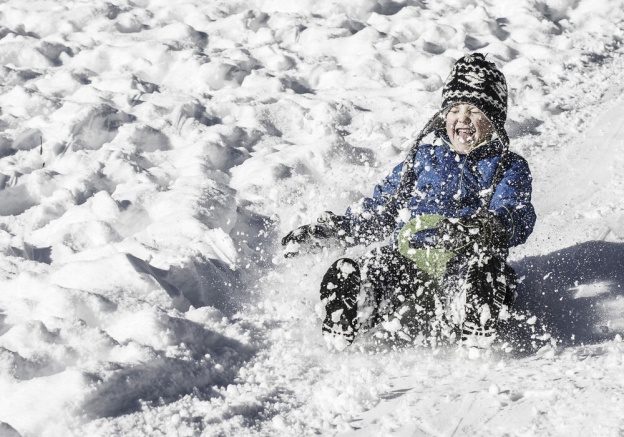 Следуйте следующим правилам:1. Не ходите с малышами на оживленную горку, где много детей 7-10  лет и старше;2. Избегайте катания с горок с неровным ледовым покрытием;3. Вначале прокатитесь с горки сами, а потом спускайте с нее ребенка;4. "Страхуйте" ребенка внизу;5. Не катайтесь с железнодорожных насыпей и вблизи проезжей части дорог;6. Прежде чем скатиться, убедитесь, что путь свободен и внизу нет людей;7. Скатившись, как можно скорее уходите с трассы;8. Не катайтесь головой вниз или стоя в полный рост - это опасно!Хорошего и безопасного отдыха!Социальный педагог: Колчина О.В.январь 2021